УКРАЇНАПОЧАЇВСЬКА  МІСЬКА  РАДАВИКОНАВЧИЙ КОМІТЕТР І Ш Е Н Н Явід      квітня  2018 року                                                                   № проект                      Про виділення одноразової грошової    допомоги   на   поховання гр. Нестер Є.В.            Розглянувши  заяву  жительки с. Лосятин  вул. Шкільна, 3”а”   гр. Нестер Євгенії Володимиріни  ,  яка провела похорон  свого чоловіка – Нестера Володимира Романовича   про  виділення   її  одноразової  грошової допомоги на поховання,  керуючись Положенням про надання одноразової адресної матеріальної допомоги малозабезпеченим верствам населення Почаївської міської об’єднаної територіальної громади, які опинилися в складних життєвих обставинах, затвердженого рішенням виконавчого комітету № 164 від 19 жовтня 2016 року, виконавчий комітет  міської  ради                                                       В и р і ш и в:Виділити   гр.  Нестер   Євгенії    Володимирівні    одноразову   грошову    допомогу  в   розмірі  2000 ( дві тисячі) гривень.Фінансовому   відділу   міської   ради   перерахувати  гр. Нестер Євгенії Володимирівні одноразову грошову  допомогу.Лівар Н.М.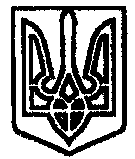 